BRIGA O SEBI – ZDRAVLJE (2.12.)DANAS RAZGOVARAMO O ZDRAVLJU. ŠTO NAM SVE TREBA DA BUDEMO ZDRAVI? TREBA NAM ZRAK, VODA, HRANA, TJELESNA AKTIVNOST, SAN, ODRŽAVANJE OSOBNE HIGIJENE, DOM. ZAŠTO NAM TO SVE TREBA? KRENUT ĆEMO S JEDNOM PO JEDNOM STAVKOM. 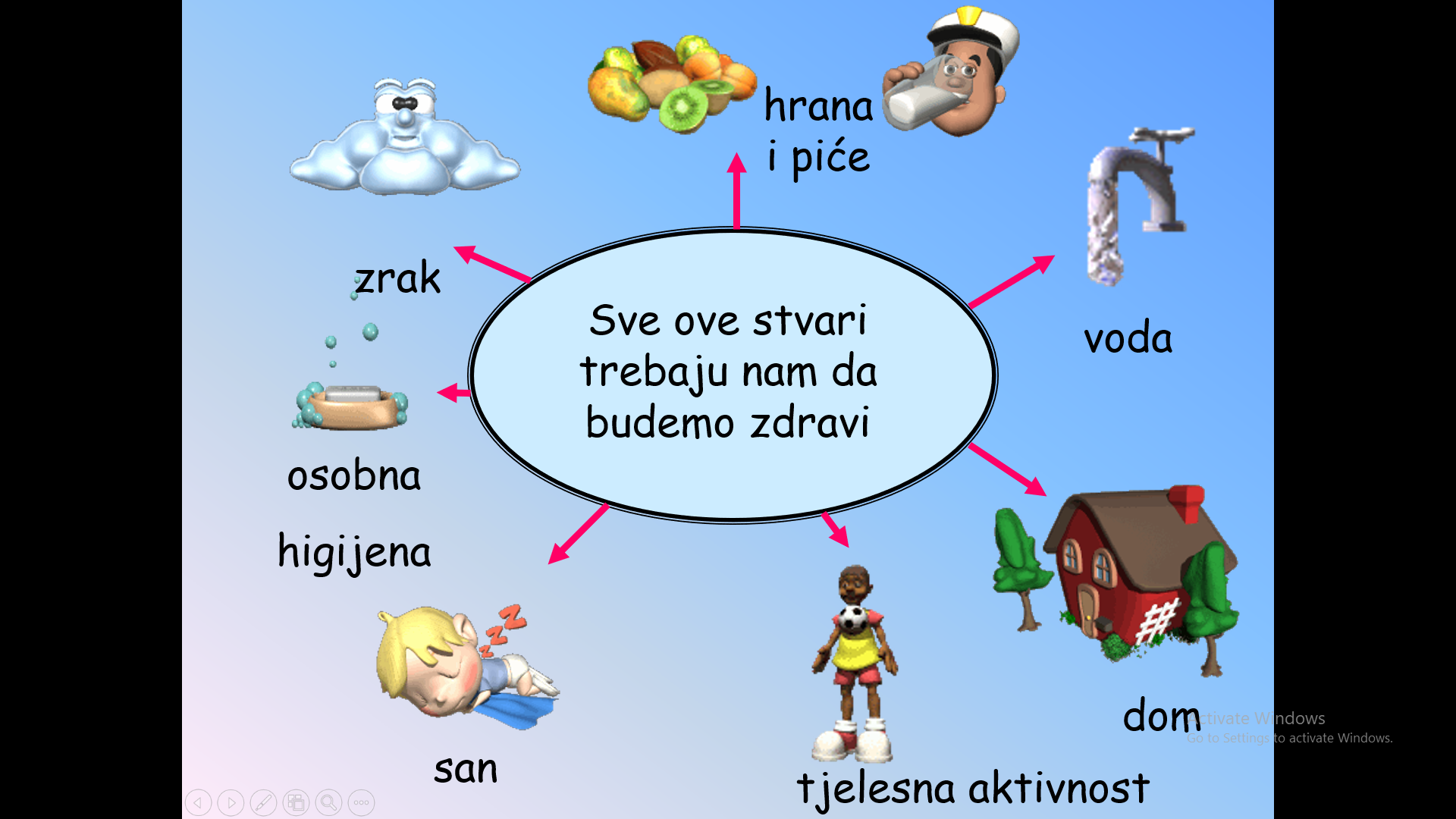 DIO ĆEMO PROĆI DANAS, A DRUGI DIO SLJEDEĆI SAT! ZAŠTO NAM TREBA ZRAK?ZRAK SADRŽI KISIK KOJI NAM TREBA ZA ŽIVOT. BEZ NJEGA NE MOŽEMO ŽIVJETI.ZAŠTO NAM TREBAJU HRANA I PIĆE? HRANA  NAM  DAJE  ENERGIJU ZA IGRU I UČENJE. ZDRAVA  HRANA  POMAŽE  NAM  DA  RASTEMO I BUDEMO  ZDRAVI. Zadatak: NAGLAS IMENUJ SVAKU OD SLJEDEĆIH NAMIRNICA (ILI SKUPINU NAMIRNICA), A ZATIM ZAOKRUŽI NAMIRNICE KOJE TREBAMO ŠTO VIŠE JESTI JER SU ZDRAVE: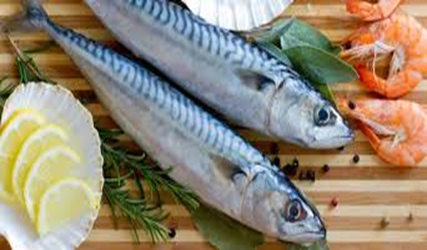 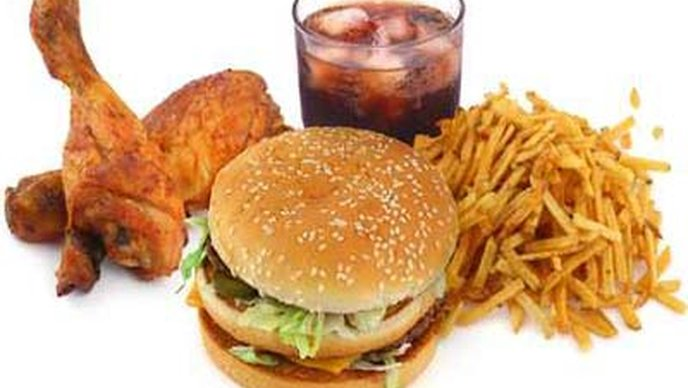 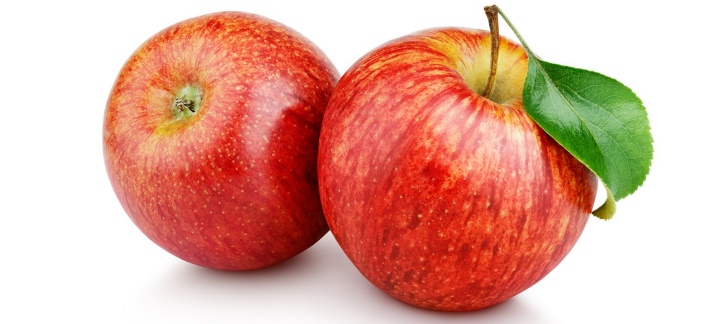 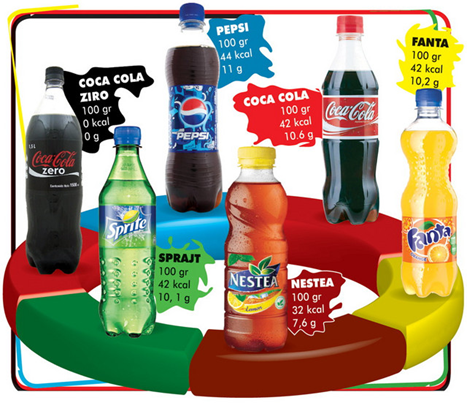 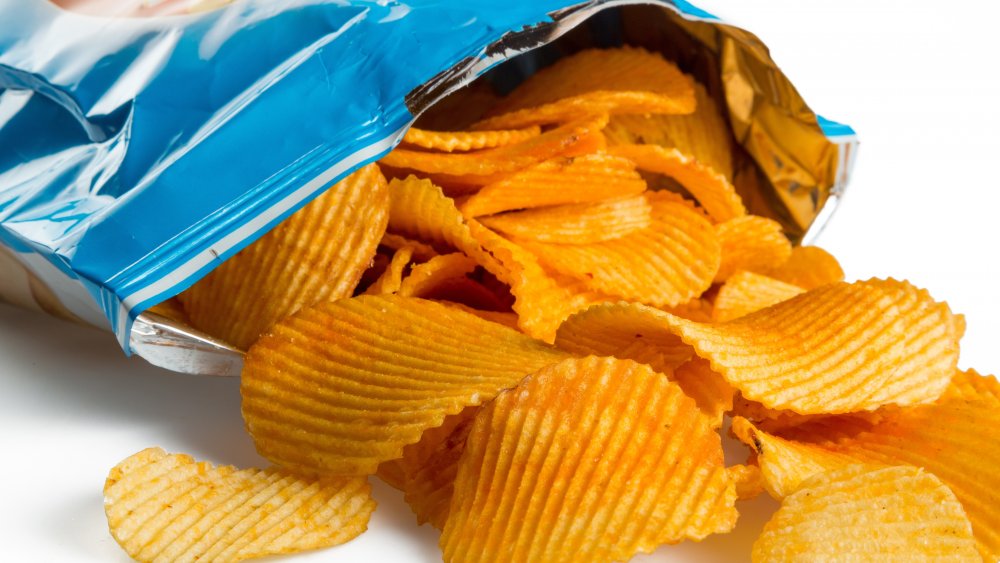 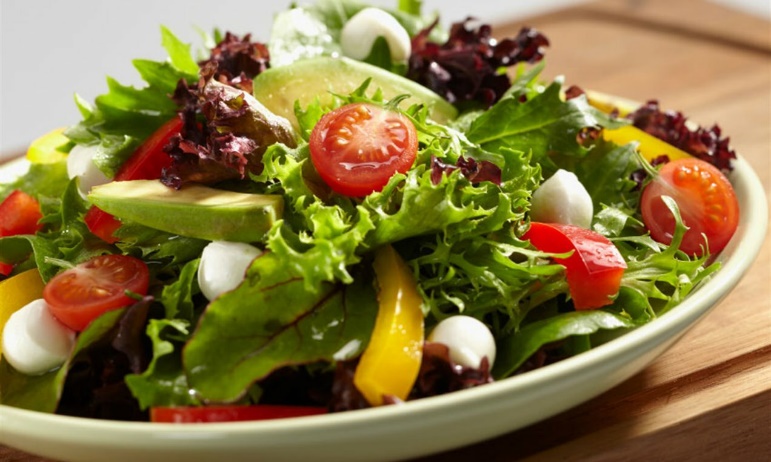 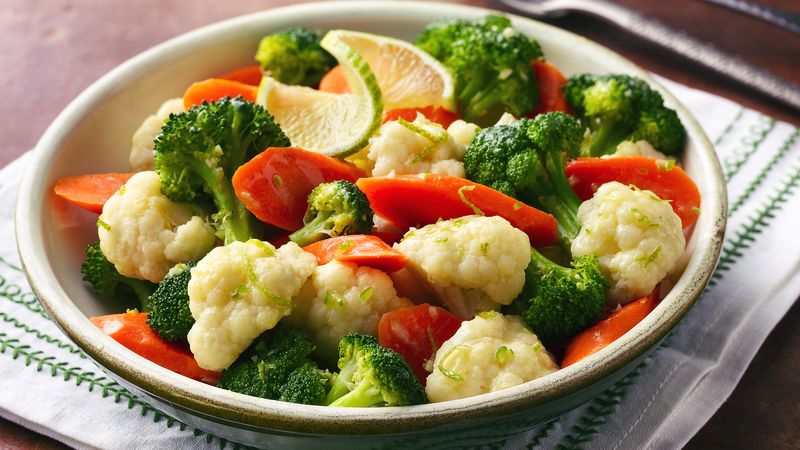 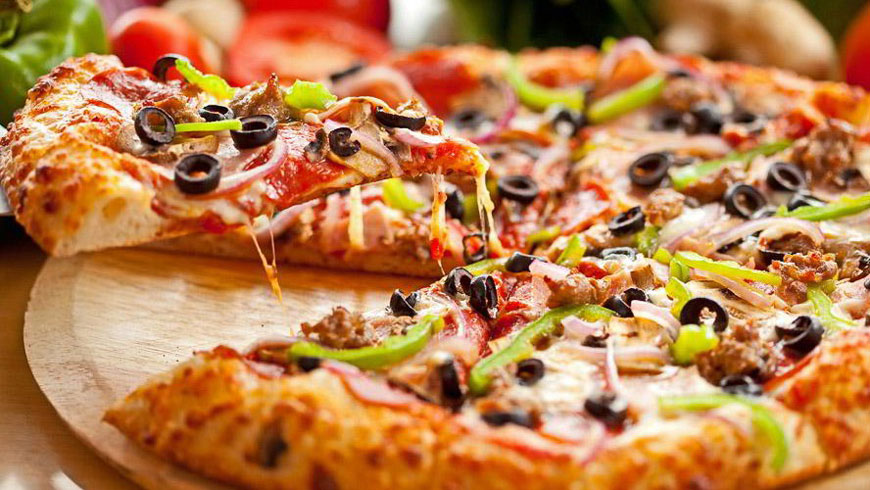 KOJE JE NAJZDRAVIJE PIĆE?____________________________________________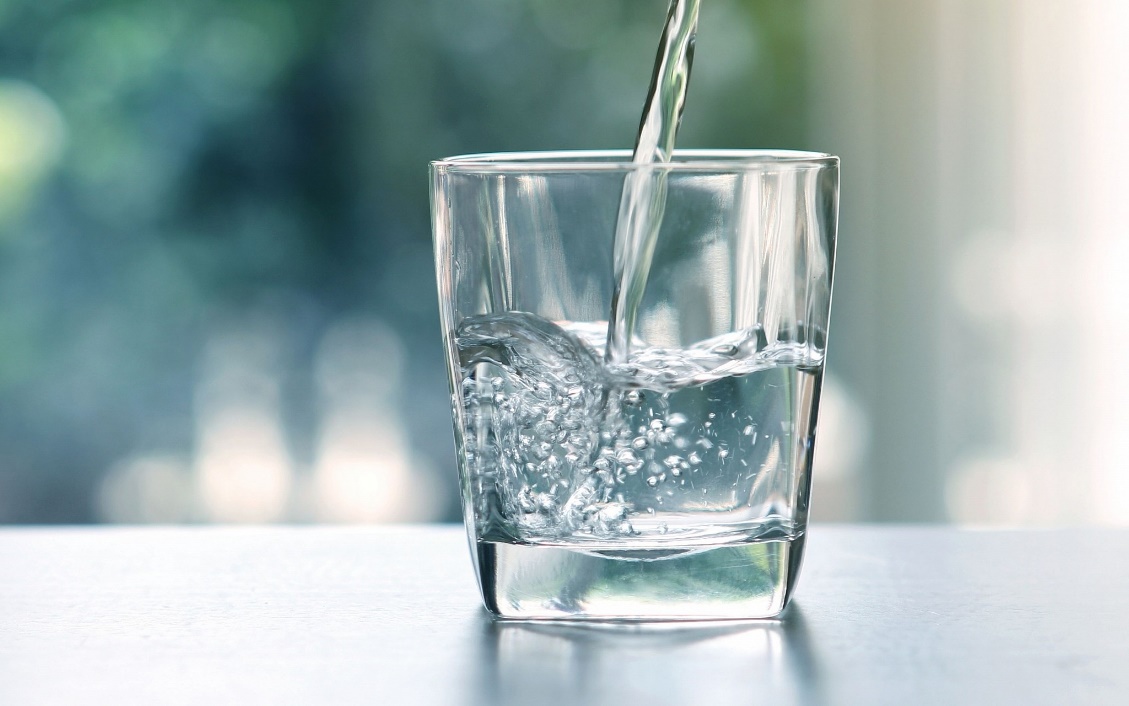 TREBAMO  VODU  DA  BI  MOGLI  ŽIVJETI.BEZ  VODE  NE  BI  MOGLI  ŽIVJETI DUŽE OD TRI DANA! ZAŠTO NAM TREBA TJELESNA AKTIVNOST?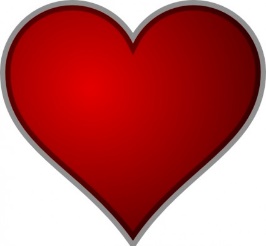 VJEŽBA  POMAŽE  NAŠEM  SRCU  DA  DOBRO RADI I OSTANE ZDRAVO. VJEŽBANJE JE ZDRAVO I ZABAVNO!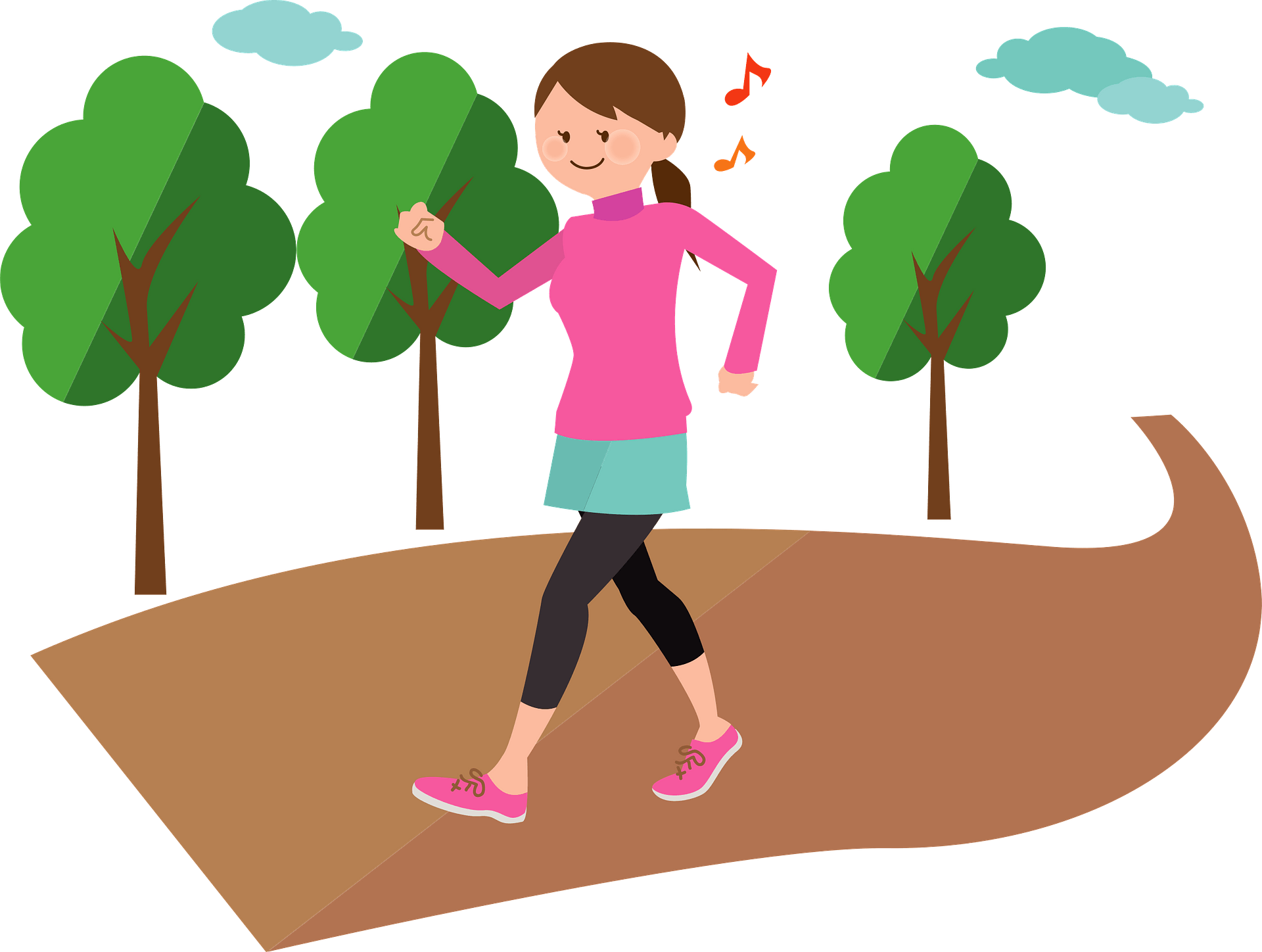 OSOBNA HIGIJENA TIJELO  ODRŽAVAMO  ČISTIM  NA  RAZLIČITE  NAČINE.ČISTOĆA  NAS  ŠTITI  OD  ZARAZA  I  BOLESTI.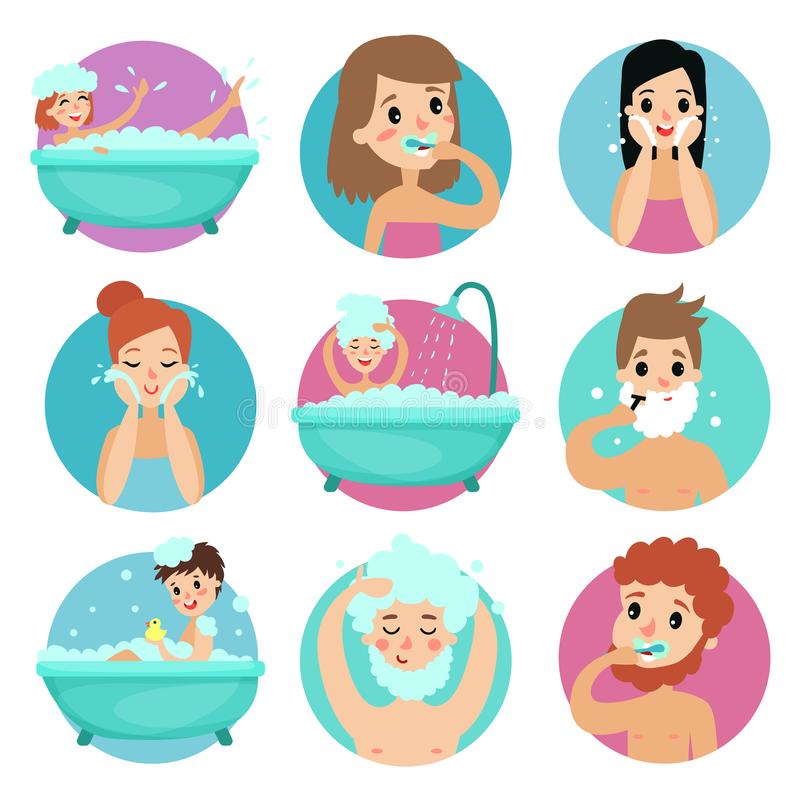 KADA  SMO  ZDRAVI  NAŠE  TIJELO  LAKŠE  SE  BORI S  VIRUSIMA  I  BAKTERIJAMA.PONOVIMO*NAPOMENA: Ovisno o mogućnostima Vašeg djeteta, moguće je odgovoriti pismeno ili usmeno. BEZ  ČEGA  NE  MOŽEMO  ŽIVJETI? 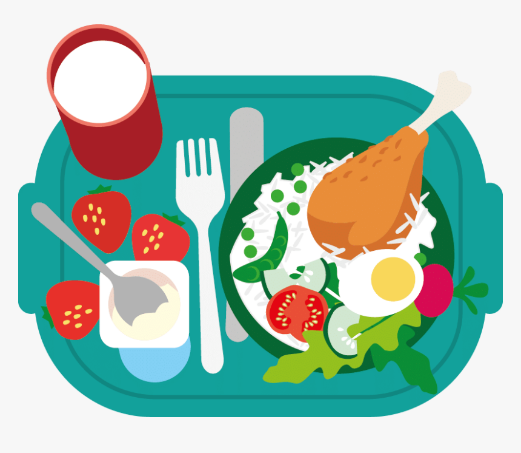 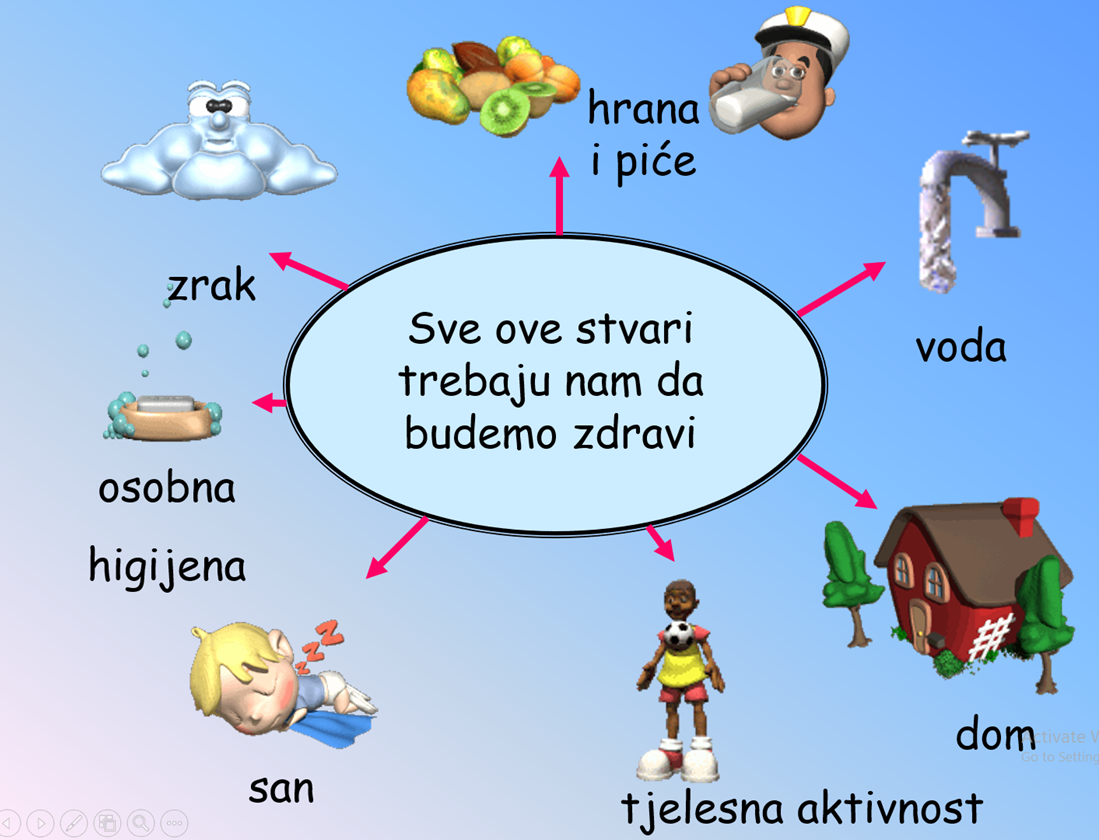 __________________    I   _________________________ ZA ENERGIJU I RAST TREBA NAM: 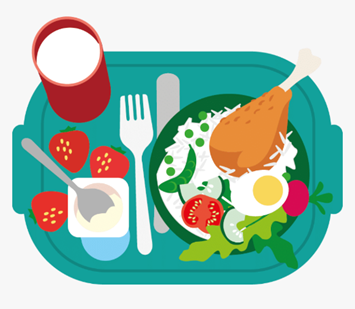 _______________________________________ DA  SRCE  DOBRO  RADI I OSTANE ZDRAVO TREBA NAM  _______________________________.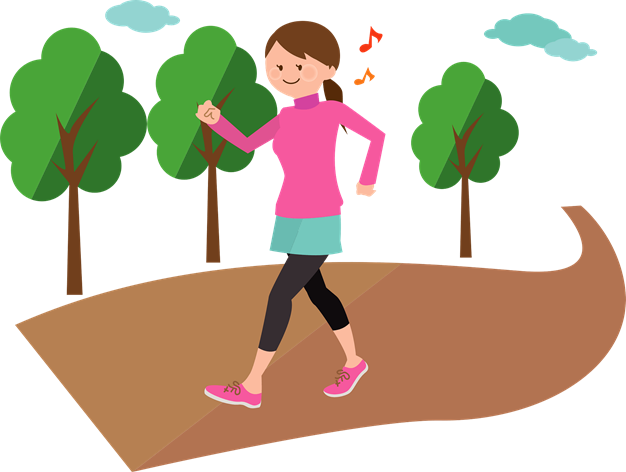  KAKO  SPRJEČAVAMO  ZARAZU  I  BOLESTI ? 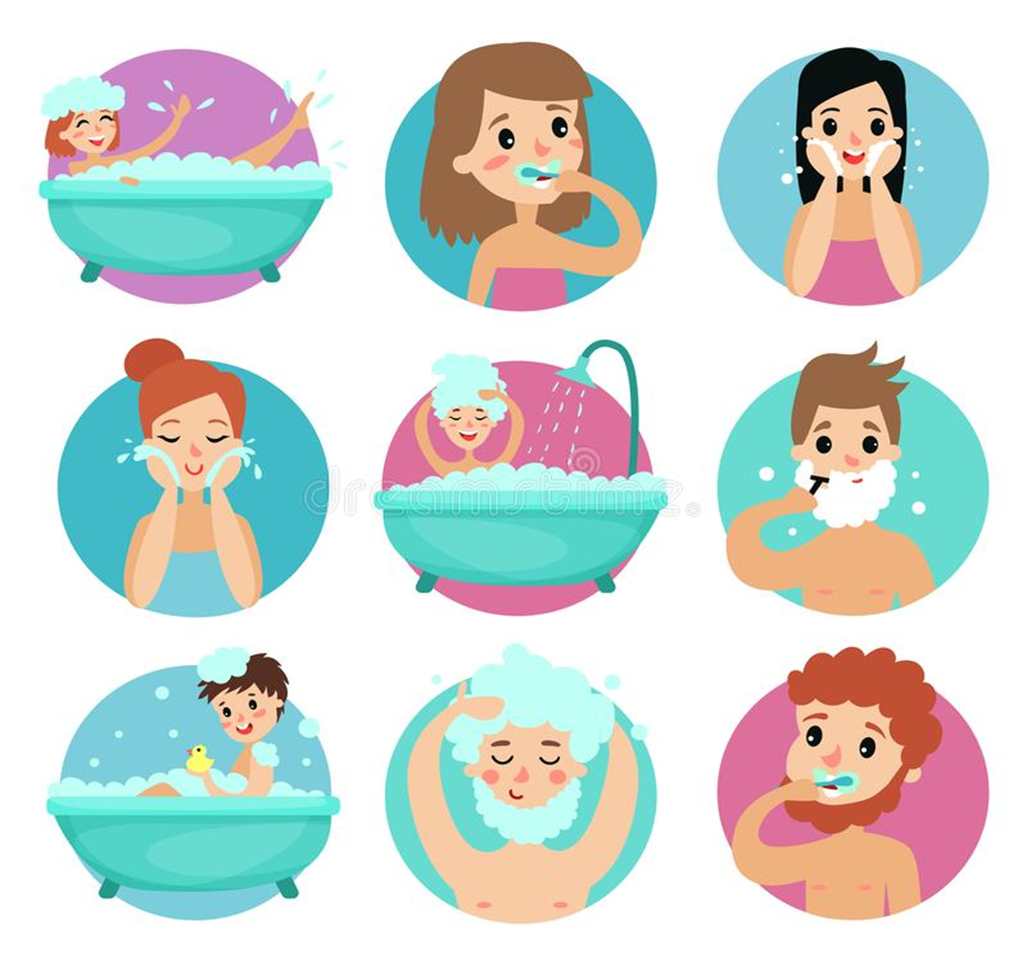 __________________________________________________________________________________________